PIIRI – DISTRIKT        Muut nimenkirjoittajat; ei puheenjohtaja, varapuheenjohtaja tai rahastonhoitaja.Andra namntecknare; utom ordförande, vice ordförande eller kassör.Osasto lähettää oheisen lomakkeen allekirjoitettuna piiritoimistoon välittömästi valitun hallituksen järjestäytymiskokouksen jälkeen.Tarkista, että se sisältää tiedot kaikista nimenkirjoittamiseen oikeutetuista henkilöistä. Tarkista erityisesti, että nimenkirjoittajien toimiaika on kirjattu lomakkeelle selkeästi (esim. 1.1.2022 - 31.12.2023). Piiritoimisto välittää tiedot ne tarkistettuaan edelleen keskustoimistoon rekisteröitäviksi. Avdelningen undertecknar och sänder blanketten till distriktsbyrån genast efter den nyvalda styrelsens konstituerande möte.
Se efter att uppgifterna om alla de personer som får teckna avdelningens namn finns med. Kolla särskilt att namntecknarnas mandatperiod tydligt har angetts på blanketten (t.ex. 1.1.2021 - 31.12.2022). Distriktsbyrån granskar uppgifterna och skickar dem vidare till centralbyrån för registrering. Nimenkirjoittajien rekisteröinti on määritelty Suomen Punaisen Ristin säännöissä, jotka hyväksyttiin Suomen Punaisen Ristin yleiskokouksessa 11.6.2017. Suomen Punaisen Ristin nimenkirjoittamiseen oikeutetuista henkilöistä pitämä rekisteri vastaa Patentti- ja rekisterihallituksen yhdistysrekisteriä. Rekisteritietojen ajantasaisuus ja oikeellisuus on erittäin tärkeää. Osaston rekisteriote, joka annetaan keskustoimistosta, perustuu tällä lomakkeella annettuihin tietoihin. Sääntöjen nimenkirjoittajia koskeva määräys (21 § Nimenkirjoittajat): ”Osaston nimen kirjoittavat osaston puheenjohtaja ja varapuheenjohtaja yhdessä tai kumpikin erikseen yhdessä yhden hallituksen keskuudestaan valtuuttaman jäsenen, osaston rahastonhoitajan tai osaston toiminnanjohtajan kanssa. Osaston hallitus voi valtuuttaa keskuudestaan enintään kaksi nimenkirjoittajaa kerrallaan.”Saman 21 §:n mukaan nimenkirjoittajan on oltava 18 vuotta täyttänyt. Konkurssissa oleva, liiketoimintakieltoon määrätty tai se, jonka toimikelpoisuutta on rajoitettu, ei voi toimia järjestön, piirin tai osaston nimenkirjoittajana. Nimenkirjoittajille tulee kertoa, että asetuksen 22 §:n mukaisesti Suomen Punainen Risti antaa nimenkirjoittajaluettelosta tietoja ja otteita niitä haluaville.Puheenjohtajien toimikausista on päätetty seuraavasti (30 §):”Sama henkilö voidaan valita osaston hallituksen puheenjohtajaksi tai varapuheenjohtajaksi enintään kolmeksi peräkkäiseksi toimikaudeksi.”Koska osastojen puheenjohtajat toimivat osastojen yhteyshenkilöinä, Suomen Punainen Risti julkaisee kotisivuillaan heidän yhteystietonsa. J1-kortin voi myös täyttää ja tulostaa Internetissä osoitteessa rednet.punainenristi.fi/osastotoimisto_ _ _ _ _ _ Avdelningen undertecknar och sänder blanketten till distriktsbyrån genast efter den nyvalda styrelsens konstituerande möte. 
Se efter att uppgifterna om alla de personer som får teckna avdelningens namn finns med. Kolla särskilt att namntecknarnas mandattid tydligt har angetts på blanketten (t.ex. 1.1.2021 - 31.12.2022). Distriktsbyrån granskar uppgifterna och skickar dem vidare till centralbyrån för registrering. Om registreringen av namntecknare har föreskrivits i förordningen innefattande stadgar för Finlands Röda Kors som godkändes av ordinarie stämman 11.6.2017. Den förteckning som Finlands Röda Kors för över sina namntecknare motsvarar Patent- och registerstyrelsens föreningsregister. Det är ytterst viktigt att uppgifterna i registret är à jour och korrekta. Avdelningens registerutdrag som ges av centralbyrån baserar sig på de uppgifter som har anmälts med denna blankett.  I de nya stadgarna, har skett en förändring från tidigare. I fortsättningen har avdelningens styrelse möjlighet att befullmäktiga inom sig två namntecknare. Här är ett utdrag från de nya stadgarna:21 § NamntecknareEn avdelnings namn tecknas av dess ordförande och vice ordförande tillsammans eller var för sig tillsammans med en av styrelsen inom sig befullmäktigad ledamot, avdelningens kassör eller avdelningens verksamhetsledare. Avdelningens styrelse kan inom sig befullmäktiga högst två namntecknare åt gången.  I samma 21 § sägs att namntecknarna skall vara 18 år fyllda. Den som är försatt i konkurs, meddelats näringsförbud eller den vars handlingsbehörighet har begränsats får inte teckna organisationens, ett distrikts eller en avdelnings namn. Namntecknarna bör informeras om att enligt förordningens 22 § ger Finlands Röda Kors uppgifter och utdrag om namntecknare till den som så önskar.Om ordförandenas mandatperioder stipuleras det i 30 §: ”En och samma person kan väljas till avdelningens styrelseordförande eller vice ordförande för högst tre mandatperioder i följd.”Eftersom avdelningens ordförande är avdelningens kontaktperson, publicerar Finlands Röda Kors ordförandenas kontaktuppgifter på sin webbplats. Denna blankett kan också ifyllas elektroniskt och skrivas ut på adressen rednet.rodakorset.fi/avdelningsbyranPäivitetty 21.11.2018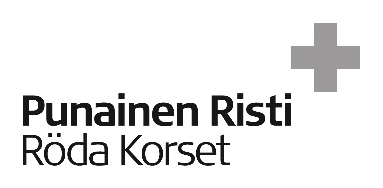 OSASTON NIMENKIRJOITTAJAT 2022 (nk. J1)AVDELNINGENS NAMNTECKNARE 2022SPR J1 / 2022OSASTON NIMENKIRJOITTAJAT 2022 (nk. J1)AVDELNINGENS NAMNTECKNARE 2022SPR J1 / 2022Osaston nimi - Avdelningens namn        Osaston nimi - Avdelningens namn        Osaston nimi - Avdelningens namn        Osaston nimi - Avdelningens namn        Osaston nimi - Avdelningens namn        Osaston nimi - Avdelningens namn        Osaston lähiosoite (kiinteä toimipaikka) -Avdelningens näradress (fast verksamhetsställe)Osaston lähiosoite (kiinteä toimipaikka) -Avdelningens näradress (fast verksamhetsställe)Postinumero - Postnummer Postinumero - Postnummer Postitoimipaikka - OrtPostitoimipaikka - OrtOsaston sähköpostiosoite - Avdelningens e-postadressOsaston sähköpostiosoite - Avdelningens e-postadressOsaston kotisivut - Avdelningens hemsidaOsaston kotisivut - Avdelningens hemsidaOsaston kotisivut - Avdelningens hemsidaOsaston kotisivut - Avdelningens hemsidaPankkiyhteys - BankförbindelsePankkiyhteys - BankförbindelseY-tunnus (jos osastolla on) - FO-nummer (om avdelningen har)Y-tunnus (jos osastolla on) - FO-nummer (om avdelningen har)Y-tunnus (jos osastolla on) - FO-nummer (om avdelningen har)Y-tunnus (jos osastolla on) - FO-nummer (om avdelningen har)Puheenjohtaja -  OrdförandeValinta pvm – Val datum
Toimikausi – Mandatperiod  (pp/kk/vvvv) 
Toimikausi – Mandatperiod  (pp/kk/vvvv) 
Toimikausi – Mandatperiod  (pp/kk/vvvv) 
Toimikausi – Mandatperiod  (pp/kk/vvvv) 
Jäsennro - Medl.nrSuku-/etunimet - Efter-/förnamnSuku-/etunimet - Efter-/förnamnSuku-/etunimet - Efter-/förnamnSuku-/etunimet - Efter-/förnamnSynt.aika - FödelsedatumMonesko toimikausi– hur mångte manadtperiod?      Lähiosoite - NäradressLähiosoite - NäradressLähiosoite - NäradressLähiosoite - NäradressMatkapuhelin - MobiltelefonPostinumero - PostnummerPostitoimipaikka - OrtPostitoimipaikka - OrtPostitoimipaikka - OrtSähköposti - E-postSähköposti - E-postSähköposti - E-postSähköposti - E-postVarapuheenjohtaja - Vice ordförande Valinta pvm - Val datum
Toimikausi – Mandatperiod (pp/kk/vvvv)
Toimikausi – Mandatperiod (pp/kk/vvvv)
Toimikausi – Mandatperiod (pp/kk/vvvv)
Toimikausi – Mandatperiod (pp/kk/vvvv)
Jäsennro - Medl.nrSuku-/etunimet - Efter-/förnamnSuku-/etunimet - Efter-/förnamnSuku-/etunimet - Efter-/förnamnSuku-/etunimet - Efter-/förnamnSynt.aika - FödelsedatumMonesko toimikausi– hur mångte manadtperiod?      Lähiosoite - NäradressLähiosoite - NäradressLähiosoite - NäradressLähiosoite - NäradressMatkapuhelin - MobiltelefonPostinumero - PostnummerPostitoimipaikka - OrtPostitoimipaikka - OrtPostitoimipaikka - OrtSähköposti - E-postSähköposti - E-postSähköposti - E-postSähköposti - E-postRahastonhoitaja - Kassör      Valinta pvm - Val datum
Toimikausi – Mandatperiod (pp/kk/vvvv)
Toimikausi – Mandatperiod (pp/kk/vvvv)
Toimikausi – Mandatperiod (pp/kk/vvvv)
Toimikausi – Mandatperiod (pp/kk/vvvv)
Jäsennro - Medl.nrSuku-/etunimet - Efter-/förnamnSuku-/etunimet - Efter-/förnamnSuku-/etunimet - Efter-/förnamnSuku-/etunimet - Efter-/förnamnSynt.aika - FödelsedatumLähiosoite - NäradressLähiosoite - NäradressLähiosoite - NäradressLähiosoite - NäradressMatkapuhelin - MobiltelefonPostinumero - PostnummerPostitoimipaikka - OrtPostitoimipaikka - OrtPostitoimipaikka - OrtSähköposti - E-postSähköposti - E-postSähköposti - E-postSähköposti - E-postPäiväys - DatumOsaston puheenjohtaja tai varapuheenjohtaja -Avd. ordförande eller vice ordförande
     
Osaston puheenjohtaja tai varapuheenjohtaja -Avd. ordförande eller vice ordförande
     
Piirin toiminnanjohtaja - Distriktets verksamhetsledare
     Piirin toiminnanjohtaja - Distriktets verksamhetsledare
     Piirin toiminnanjohtaja - Distriktets verksamhetsledare
     Valtuutettu nimenkirjoittaja – Befullmäktigad namntecknareValinta pvm - Val datum
Valinta pvm - Val datum
Valinta pvm - Val datum
Toimikausi – Mandatperiod (pp/kk/vvvv)
Toimikausi – Mandatperiod (pp/kk/vvvv)
Toimikausi – Mandatperiod (pp/kk/vvvv)
Jäs.nro - Medl.nrSuku-/etunimet - Efter-/förnamnSuku-/etunimet - Efter-/förnamnSuku-/etunimet - Efter-/förnamnSuku-/etunimet - Efter-/förnamnSuku-/etunimet - Efter-/förnamnSynt.aika - FödelsedatumLähiosoite - NäradressLähiosoite - NäradressLähiosoite - NäradressLähiosoite - NäradressLähiosoite - NäradressMatkapuhelin - MobiltelefonPostinumero - PostnummerPostinumero - PostnummerPostinumero - PostnummerPostitoimipaikka - OrtPostitoimipaikka - OrtSähköposti - E-postSähköposti - E-postSähköposti - E-postSähköposti - E-postSähköposti - E-postValtuutettu nimenkirjoittaja – Befullmäktigad namntecknareValinta pvm - Val datum
Valinta pvm - Val datum
Toimikausi – Mandatperiod (pp/kk/vvvv)
Toimikausi – Mandatperiod (pp/kk/vvvv)
Toimikausi – Mandatperiod (pp/kk/vvvv)
Toimikausi – Mandatperiod (pp/kk/vvvv)
Jäs.nro - Medl.nrSuku-/etunimet - Efter-/förnamnSuku-/etunimet - Efter-/förnamnSuku-/etunimet - Efter-/förnamnSuku-/etunimet - Efter-/förnamnSuku-/etunimet - Efter-/förnamnSynt.aika - FödelsedatumLähiosoite - NäradressLähiosoite - NäradressLähiosoite - NäradressLähiosoite - NäradressLähiosoite - NäradressMatkapuhelin - MobiltelefonPostinumero - PostnummerPostinumero - PostnummerPostinumero - PostnummerPostitoimipaikka - OrtPostitoimipaikka - OrtSähköposti - E-postSähköposti - E-postSähköposti - E-postSähköposti - E-postSähköposti - E-postOsaston toiminnanjohtaja-Verksamhetsledare för avdelningenJäs.nro - Medl.nr (jos on)Suku-/etunimet - Efter-/förnamnSuku-/etunimet - Efter-/förnamnSuku-/etunimet - Efter-/förnamnSuku-/etunimet - Efter-/förnamnSuku-/etunimet - Efter-/förnamnSynt.aika - FödelsedatumLähiosoite – NäradressLähiosoite – NäradressLähiosoite – NäradressLähiosoite – NäradressLähiosoite – NäradressMatkapuhelin - MobiltelefonPostinumero - PostnummerPostinumero - PostnummerPostinumero - PostnummerPostitoimipaikka - OrtPostitoimipaikka - OrtSähköposti - E-postSähköposti - E-postSähköposti - E-postSähköposti - E-postSähköposti - E-postPäiväys - DatumOsaston puheenjohtaja tai varapuheenjohtaja -Avd. ordförande eller vice ordförandeOsaston puheenjohtaja tai varapuheenjohtaja -Avd. ordförande eller vice ordförandeOsaston puheenjohtaja tai varapuheenjohtaja -Avd. ordförande eller vice ordförandeOsaston puheenjohtaja tai varapuheenjohtaja -Avd. ordförande eller vice ordförandePiirin toiminnanjohtaja - Distriktets verksamhetsledarePiirin toiminnanjohtaja - Distriktets verksamhetsledarePiirin toiminnanjohtaja - Distriktets verksamhetsledare